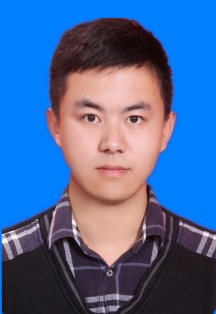 个人简介： 冯伟，男，1988年6月出生，湖北大冶人。硕士，中共党员，广东岭南职业技术学院医药健康学院专任教师。2014年毕业于广东工业大学，获硕士学位。主要从事有机化学、无机及分析化学、食品化学的教学与研究，并具有丰富的指导学生及社团参赛经验，责任心强，对工作有极大的热情，赋有教学技巧及科研能力，申报专利1项并授权，在相关学术期刊发表论文多篇，其中核心期刊1篇，EI收录1篇，参与并主持广东岭南职业技术学院校级项目1项。